В целях приведения нормативных правовых актов администрации Николенского сельского поселения Гулькевичского района в соответствие с действующим законодательством, руководствуясь уставом Николенского сельского поселения Гулькевичского района, п о с т а н о в л я ю:1. Внести в приложение к постановлению администрации Николенского сельского поселения Гулькевичского района от 5 декабря 2018 г. № 118 «Об утверждении административного регламента по предоставлению муниципальной услуги «Присвоение, изменение и аннулирование адресов» следующие изменения:1) в разделе 1. «Общие положения»:1.1. пункт 1.2.1. подраздела 1.2. дополнить абзацем следующего содержания: «кадастровый инженер, выполняющий на основании документа, предусмотренного статьей 35 или статьей 42.3 Федерального закона «О кадастровой деятельности», кадастровые работы или комплексные кадастровые работы в отношении соответствующего объекта недвижимости, являющегося объектом адресации».2) раздел 2. «Стандарт предоставления муниципальной услуги» подраздела 2.7 изложить в следующей редакции:«Документы, необходимые для предоставления муниципальной услуги, находящиеся в распоряжении государственных органов, органов местного самоуправления муниципальных образований Краснодарского края и иных органов, участвующих в предоставлении государственных или муниципальных услуг, и которые заявитель вправе предоставить:а) правоустанавливающие и (или) правоудостоверяющие документы на объект (объекты) адресации (в случае присвоения адреса зданию (строению) или сооружению, в том числе строительство которых не завершено, в соответствии с Градостроительным кодексом Российской Федерации для строительства, которых получение разрешения на строительство не требуется, правоустанавливающие и (или) правоудостоверяющие документы на земельный участок, на котором расположены указанное здание (строение), сооружение);б) выписки из Единого государственного реестра недвижимости об объектах недвижимости, следствием преобразования которых является образование одного и более объекта адресации (в случае преобразования объектов недвижимости с образованием одного и более новых объектов адресации);в) разрешение на строительство объекта адресации (при присвоении адреса строящимся объектам адресации) (за исключением случаев, если в соответствии с Градостроительным кодексом Российской Федерации для строительства или реконструкции здания (строения), сооружения получение разрешения на строительство не требуется) и (или) при наличии разрешения на ввод объекта адресации в эксплуатацию;г) схема расположения объекта адресации на кадастровом плане или кадастровой карте соответствующей территории (в случае присвоения земельному участку адреса);д) выписка из Единого государственного реестра недвижимости об объекте недвижимости, являющемся объектом адресации (в случае присвоения адреса объекту адресации, поставленному на кадастровый учет);е) постановление администрации о переводе жилого помещения в нежилое помещение или нежилого помещения в жилое помещение (в случае присвоения помещению адреса, изменения и аннулирования такого адреса вследствие его перевода из жилого помещения в нежилое помещение или нежилого помещения в жилое помещение);ж) акт приемочной комиссии при переустройстве и (или) перепланировке помещения, приводящих к образованию одного и более новых объектов адресации (в случае преобразования объектов недвижимости (помещений) с образованием одного и более новых объектов адресации);з) выписка из Единого государственного реестра недвижимости об объекте недвижимости, который снят с государственного кадастрового учета, являющемся объектом адресации (в случае аннулирования адреса объекта адресации по основаниям, указанным в подпункте «а» пункта 14 настоящих Правил);и) уведомление об отсутствии в Едином государственном реестре недвижимости запрашиваемых сведений по объекту недвижимости, являющемуся объектом адресации (в случае аннулирования адреса объекта адресации по основаниям, указанным в подпункте «а» пункта 14 настоящих Правил)».2. Главному специалисту администрации Николенского сельского поселения Гулькевичского района (Суббота О.Е.) обнародовать настоящее постановление в специально установленных местах для обнародования муниципальных правовых актов органов местного самоуправления Николенского сельского поселения Гулькевичского района, посредством размещения в специально установленных местах, согласно постановления администрации Николенского сельского поселения Гулькевичского района от  5 февраля 2016 г. № 17 «О процедуре обнародования, определении мест обнародования муниципальных правовых актов органов местного самоуправления Николенского сельского поселения Гулькевичского района», обеспечивающих беспрепятственный доступ к тексту муниципального правового акта:1) в здании администрации Николенского сельского поселения Гулькевичского района, расположенного по адресу: с. Николенское, ул. Октябрьская, 86;2) в помещении сельской библиотеки муниципального казенного учреждения Центр культуры и досуга Николенского сельского поселения Гулькевичского района, расположенного по адресу: с. Николенское, ул. Мира, 23 В. и в информационно – телекоммуникационной сети «Интернет».3. Контроль за выполнение настоящего постановления оставляю за собой.4. Постановление вступает в силу после его официального обнародования.Глава Николенского сельского поселенияГулькевичского района                                                                       Д.А. Пахомов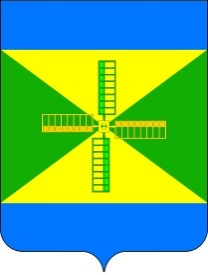 АДМИНИСТРАЦИЯ НИКОЛЕНСКОГО СЕЛЬСКОГО ПОСЕЛЕНИЯ ГУЛЬКЕВИЧСКОГО РАЙОНАПРОЕКТПОСТАНОВЛЕНИЕАДМИНИСТРАЦИЯ НИКОЛЕНСКОГО СЕЛЬСКОГО ПОСЕЛЕНИЯ ГУЛЬКЕВИЧСКОГО РАЙОНАПРОЕКТПОСТАНОВЛЕНИЕАДМИНИСТРАЦИЯ НИКОЛЕНСКОГО СЕЛЬСКОГО ПОСЕЛЕНИЯ ГУЛЬКЕВИЧСКОГО РАЙОНАПРОЕКТПОСТАНОВЛЕНИЕАДМИНИСТРАЦИЯ НИКОЛЕНСКОГО СЕЛЬСКОГО ПОСЕЛЕНИЯ ГУЛЬКЕВИЧСКОГО РАЙОНАПРОЕКТПОСТАНОВЛЕНИЕАДМИНИСТРАЦИЯ НИКОЛЕНСКОГО СЕЛЬСКОГО ПОСЕЛЕНИЯ ГУЛЬКЕВИЧСКОГО РАЙОНАПРОЕКТПОСТАНОВЛЕНИЕАДМИНИСТРАЦИЯ НИКОЛЕНСКОГО СЕЛЬСКОГО ПОСЕЛЕНИЯ ГУЛЬКЕВИЧСКОГО РАЙОНАПРОЕКТПОСТАНОВЛЕНИЕот№с. Николенское с. Николенское с. Николенское с. Николенское с. Николенское с. Николенское О внесении изменений в постановление администрации Николенского сельского поселения Гулькевичского района от 5 декабря 2018 г. № 118 «Об утверждении административного регламента по предоставлению муниципальной услуги «Присвоение, изменение и аннулирование адресов»О внесении изменений в постановление администрации Николенского сельского поселения Гулькевичского района от 5 декабря 2018 г. № 118 «Об утверждении административного регламента по предоставлению муниципальной услуги «Присвоение, изменение и аннулирование адресов»О внесении изменений в постановление администрации Николенского сельского поселения Гулькевичского района от 5 декабря 2018 г. № 118 «Об утверждении административного регламента по предоставлению муниципальной услуги «Присвоение, изменение и аннулирование адресов»О внесении изменений в постановление администрации Николенского сельского поселения Гулькевичского района от 5 декабря 2018 г. № 118 «Об утверждении административного регламента по предоставлению муниципальной услуги «Присвоение, изменение и аннулирование адресов»О внесении изменений в постановление администрации Николенского сельского поселения Гулькевичского района от 5 декабря 2018 г. № 118 «Об утверждении административного регламента по предоставлению муниципальной услуги «Присвоение, изменение и аннулирование адресов»О внесении изменений в постановление администрации Николенского сельского поселения Гулькевичского района от 5 декабря 2018 г. № 118 «Об утверждении административного регламента по предоставлению муниципальной услуги «Присвоение, изменение и аннулирование адресов»